Конкурс чтецов, посвященный Дню Белого журавляФото: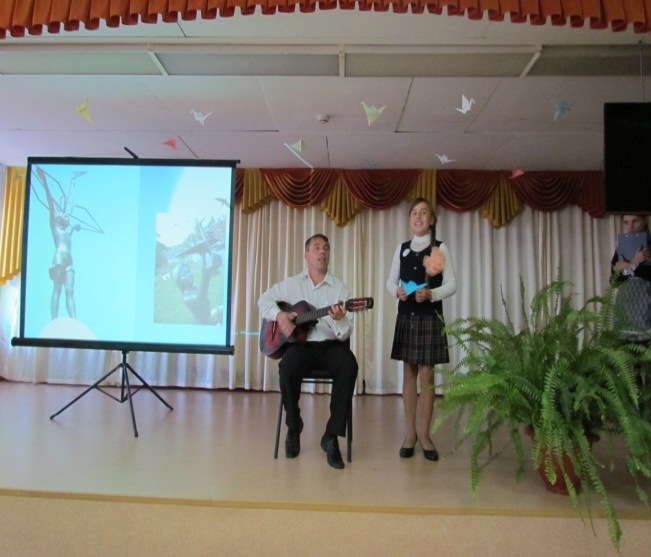 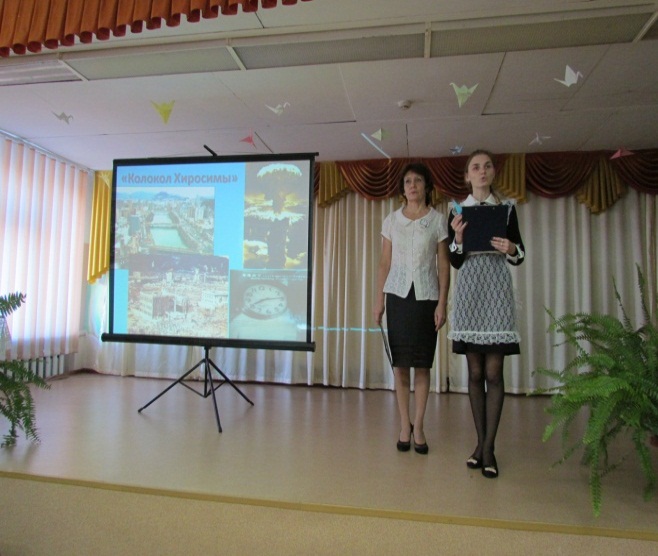 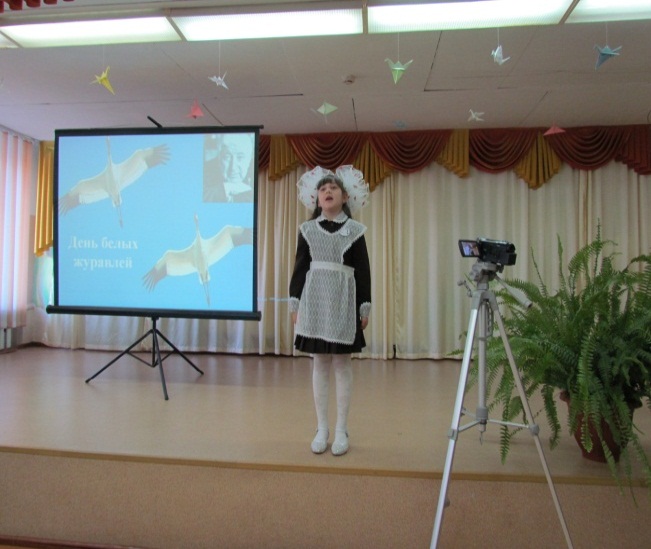 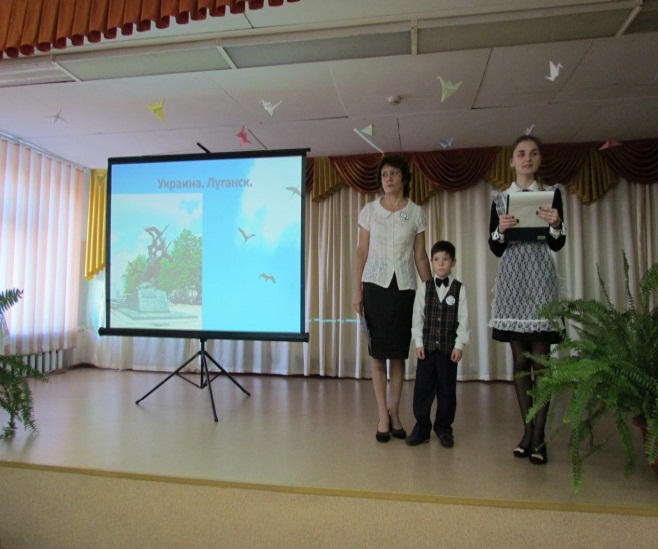 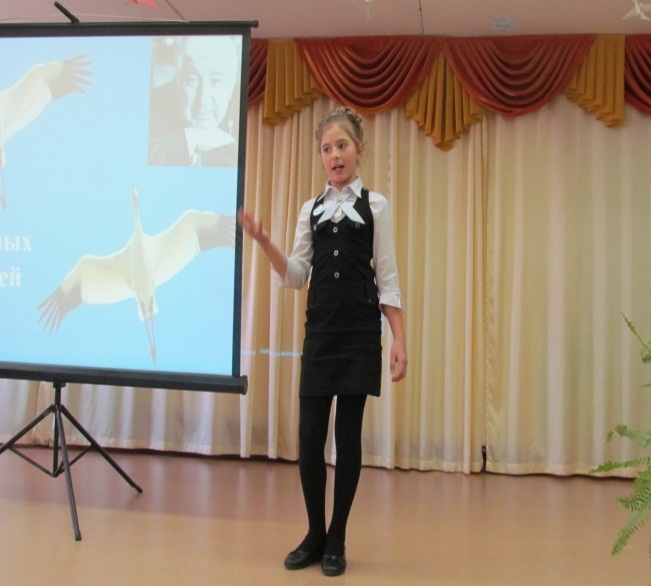 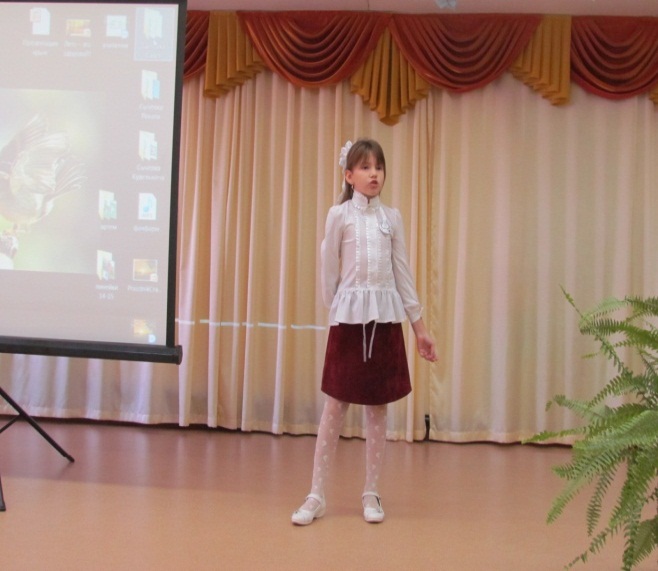 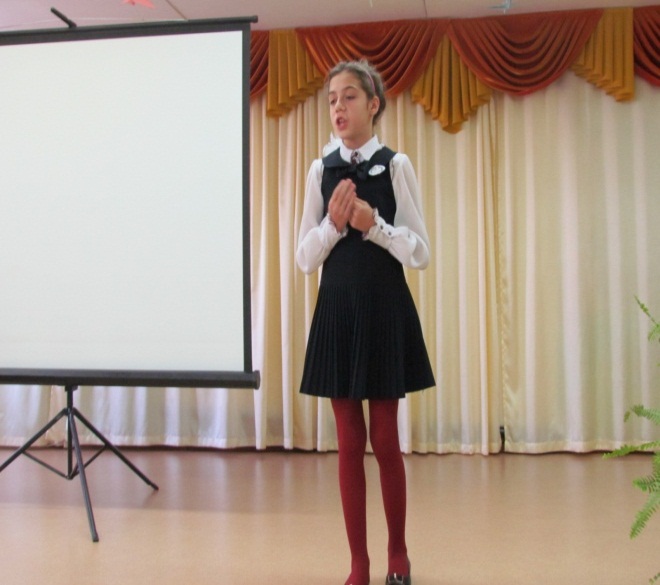 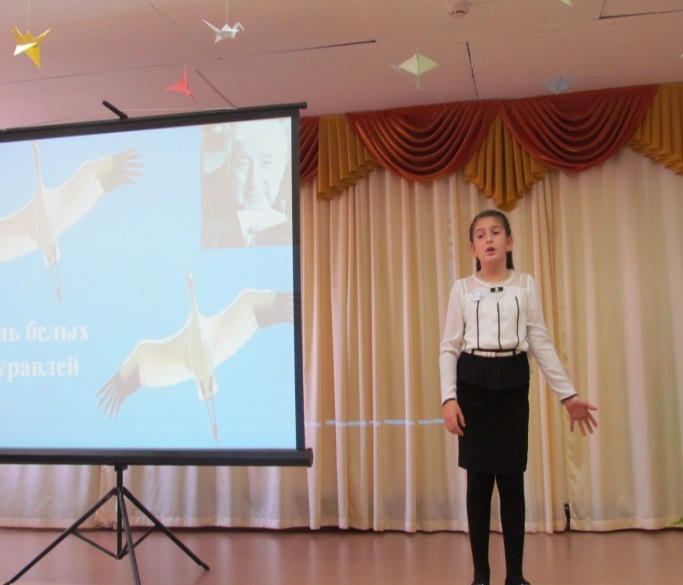 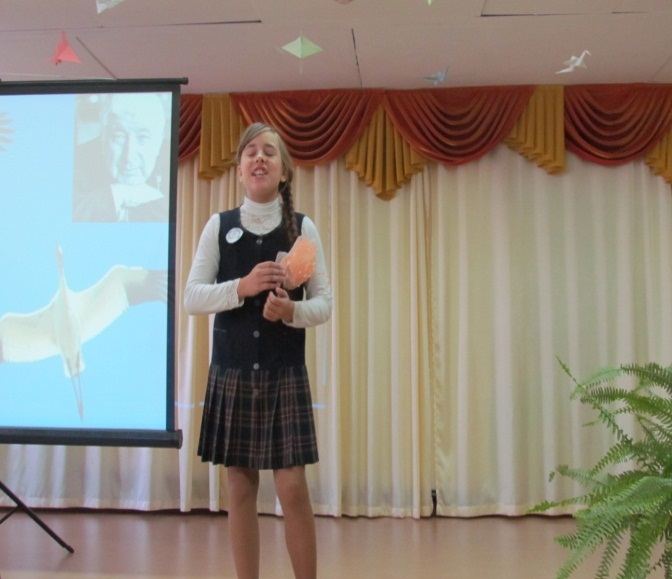 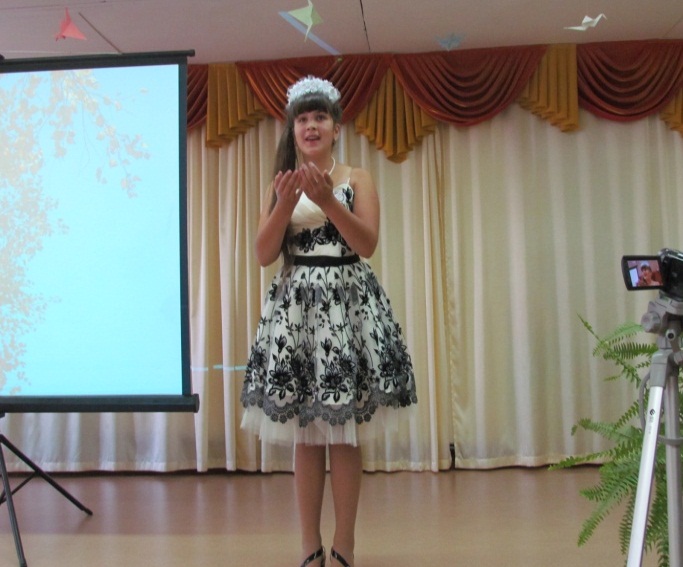 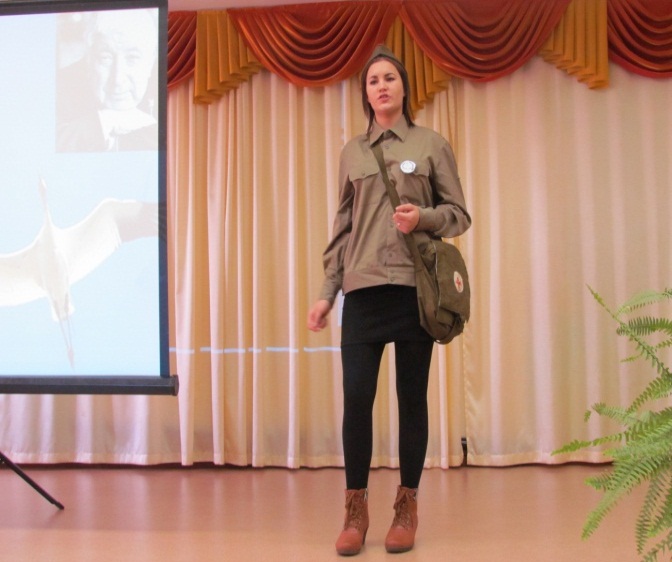 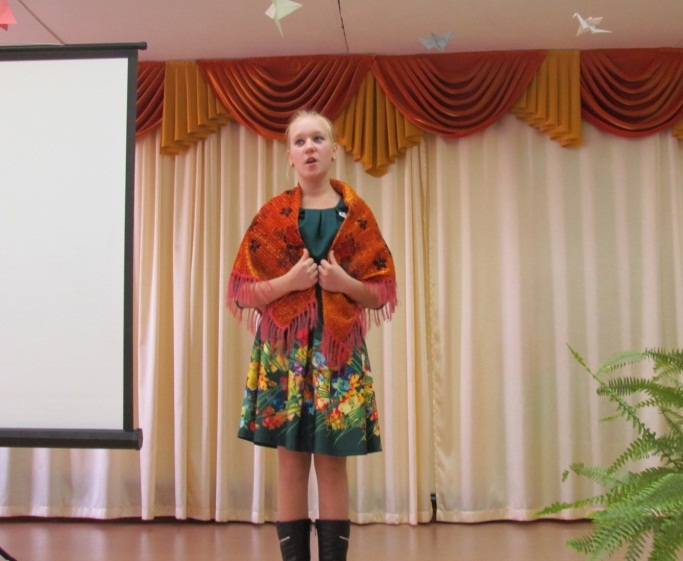 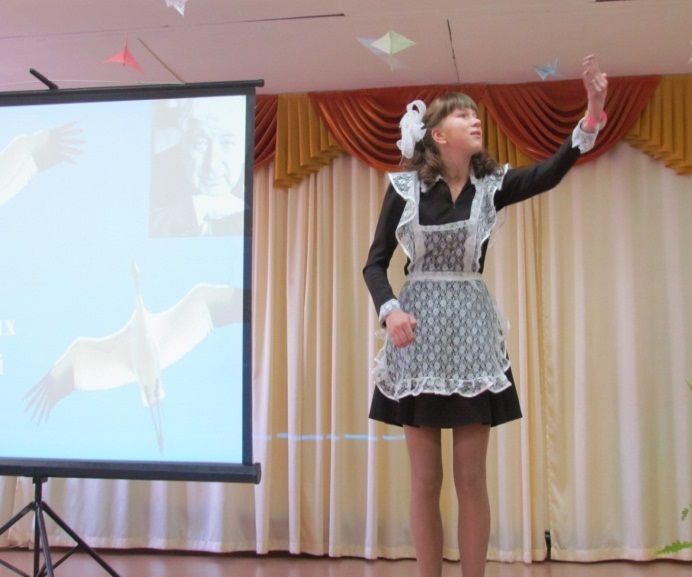 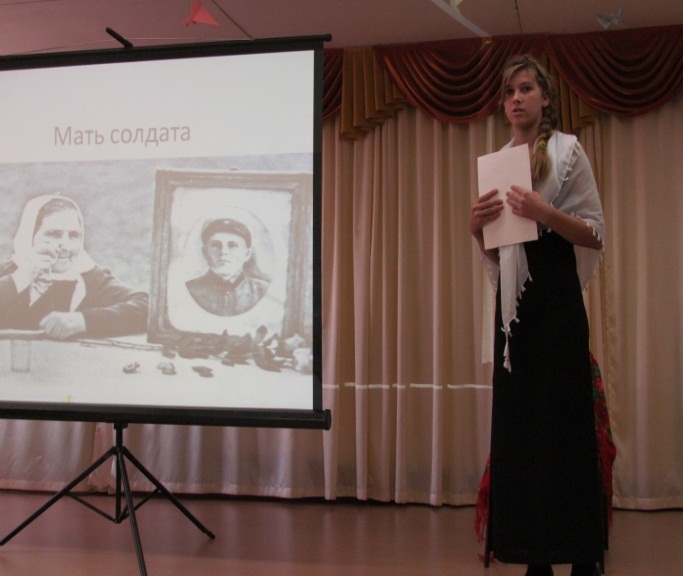           «Праздник Белого Журавля» – районный конкурс чтецов под таким названием прошёл на базе МОУ Новгородской СОШ им. В. Н. Лесина 22 октября.            Происходящее мероприятие было похоже на праздничный концерт – в зале сидели нарядные дети и взрослые, со сцены звучали прекрасные стихи о войне и родном крае, написанные амурскими поэтами  - Петром Комаровым, Михаилом Кушнаревым, Надеждой Губановой, Галиной Сосниной.            Своё исполнительское искусство на суд жюри представили 45 юных чтецов. Конкурс проходил в три этапа для трёх категорий школьников. На первом этапе свое мастерство продемонстрировали учащиеся начальной школы, на втором – школьники среднего звена, на третьем – учащиеся старших классов. Среди критериев оценки были такие, как артистизм, дикция, темп, ритм и некоторые другие. Особо хотелось бы выделить тех, кто подготовился к конкурсу оригинально. Например, Шмычкову Владлену, МОКУ Устьперская ООШ (на снимке – в гимнастерке), которая не только выделилась мастерским исполнением стихотворения «Бинты», но и произвела впечатление своим костюмом. А также Куделькину Марину, МОУ Сычевская СОШ, которая представила целую литературно-музыкальную композицию (стихотворение А. Дементьева «Баллада о матери»).           Весь конкурс прошёл на одном дыхании. Ведущие в лице заместителя директора по воспитательной работе Гулевич Светланы Александровны и Федоровой Кристины, ученицы 11 класса Новгородской школы, чуть заметив, что дети начинают утомляться, объявляли музыкальные паузы. Моменту награждения участников и победителей конкурса предшествовала трудная работа жюри в составе Федоренко Натальи Александровна, ведущего специалиста Группы развития образования, Губановой Надежды Николаевны, поэта, члена литературного объединения им. П. Комарова, Смоляковой Лидии Сергеевны, учителя русского языка и литературы, МОУ Юхтинской СОШ. Очень сложно было выделить лучших, ведь ощутить притягательность слова, почувствовать красоту и значимость родного языка, передать своё внутреннее восприятие слушателям – это настоящее искусство! И то, что у ребят появляется желание выучить понравившееся стихотворение, поделиться своими эмоциями с другими, побороть робость перед незнакомой большой аудиторией, достойно похвалы!         Нужно отдать должное и педагогам, которые подготовили детей к этому конкурсу. Насколько хорошо надо знать ребёнка, чтоб найти для него то самое стихотворение, в котором он сможет раскрыть всю гамму своих чувств!         Призовые места в своих возрастных категориях заняли:         1-4 класс: Лихачев Александр, 3 класс, МОУ Сычевская СОШ – 1 место; Срулевич Александра, 4 класс, МОУ Черниговская ООШ – 2 место; Переходенко Ольга, 2 класс, МОУ Рогачевская ООШ – 3 место.         5-8 класс: Булыгин Михаил, 7 класс, МОУ Юхтинская СОШ – 1 место; Мусина Анна, 5 класс, МОУ Орлинская СОШ – 2 место; Середина Надежда, 5 класс, МОУ Новгородская СОШ им. В. Н. Лесина – 3 место.         9-11 класс: Лакомая Полина, 11 класс, МОУ Нижнебузулинская СОШ – 1 место; Стефаненко Анастасия, 9 класс, МОУ Климоуцевская СОШ – 2 место; Бобрышева Дарья, 9 класс, МОУ Семеновская СОШ – 3 место.        Все участники были награждены грамотами  Отдела по управлению образованием администрации Свободненского района. 